 1.  State the customer’s concern regarding the engine problem. _____________________		__________________________________________________________________		A.  Excessive noise? 		      Describe: ______________________________________________________		B.  Exhaust smoke? 		      ______________________________________________________________		C.  Engine operation (missing, runs rough, etc.)? Describe: __________________		      _______________________________________________________________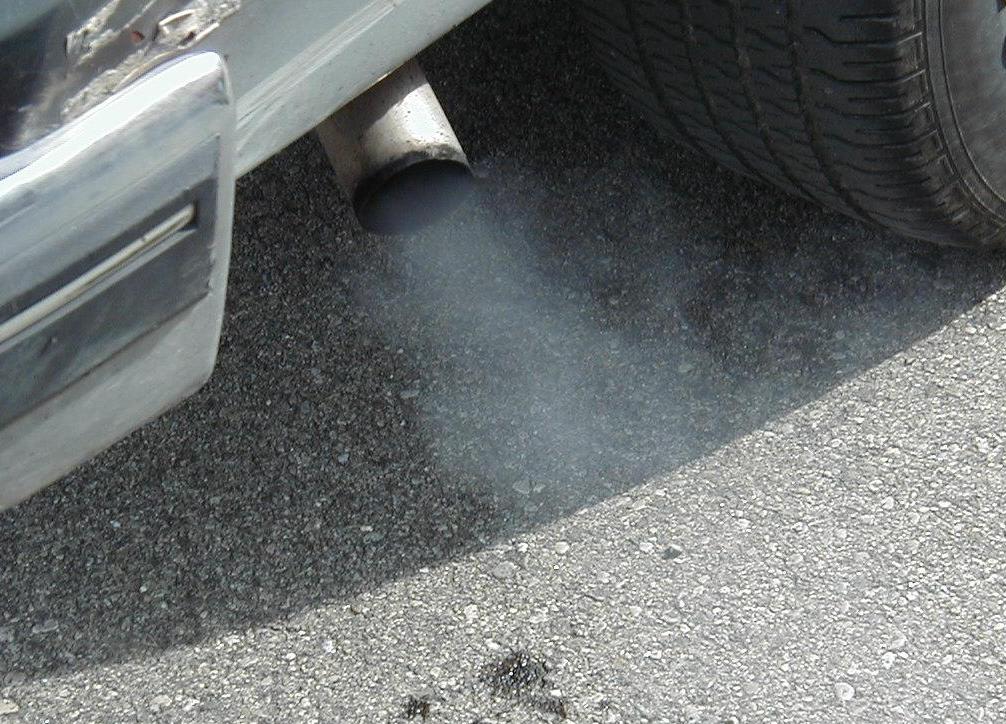  2.  Based on the symptoms described above, what tests should be performed?		 Compression test		 Cylinder linkage test		 Power balance test		 Other (describe): _______________________________________________ 3.  Based on the symptoms and the test results, what is the needed action?		__________________________________________________________________		__________________________________________________________________